Forces and FlightStarter - What can fly? Add to the mind map belowSection 1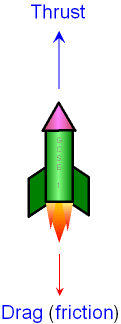 Section 2 - complete the table describing each key termSection 3 – What are the 3 Laws of Newton’s Law of MotionGravityThrustAir ResistanceWeight1st LAW2ND LAW3RD LAW